METODICKÝ LIST- č. 2	               		ČJHandout: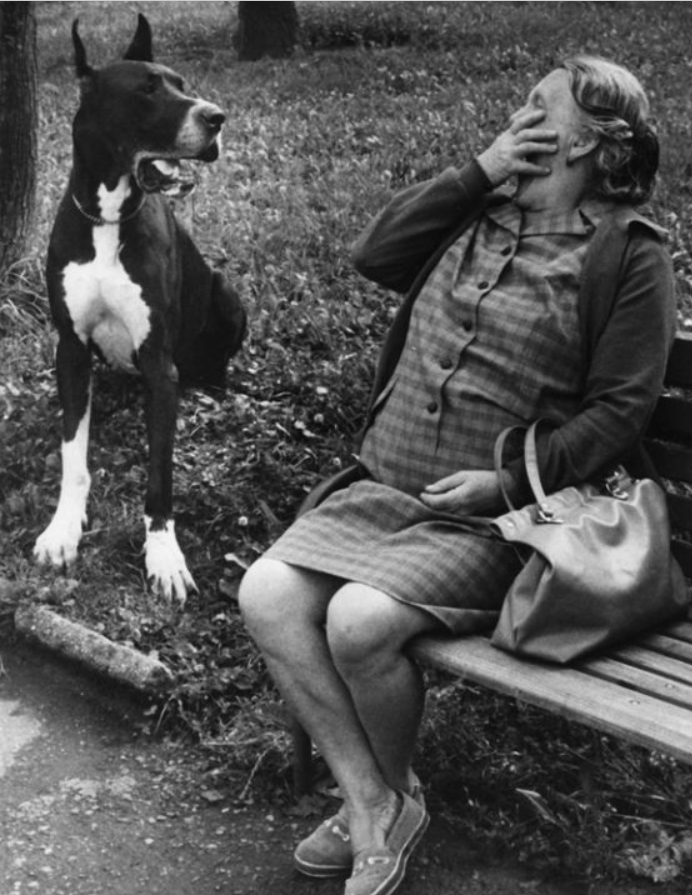 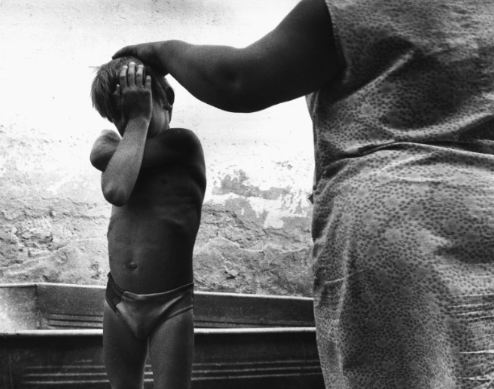 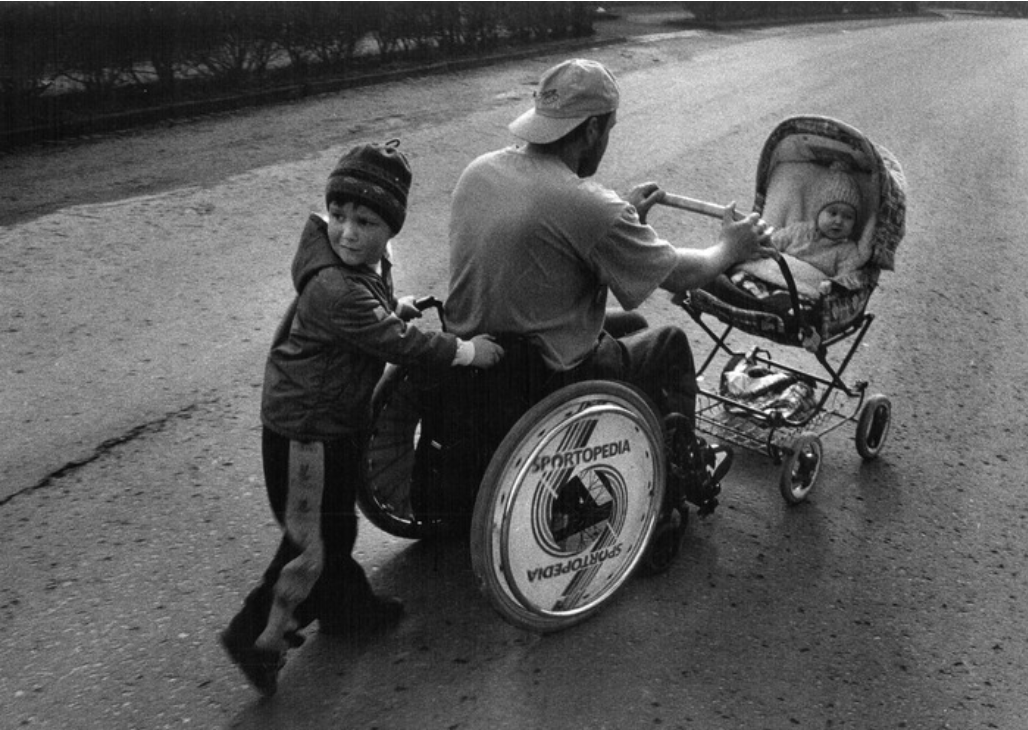 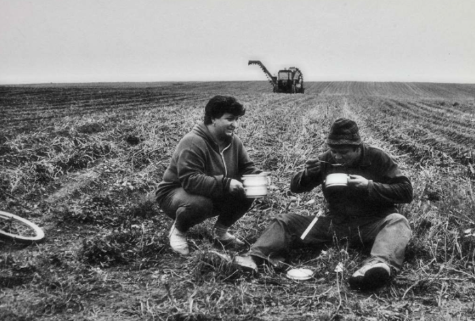 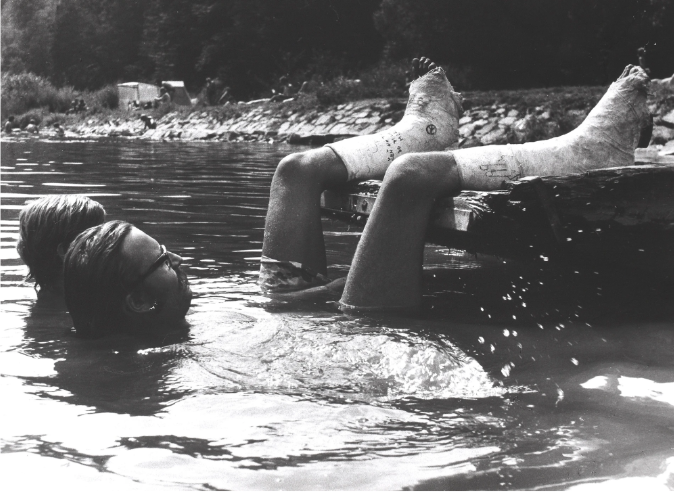 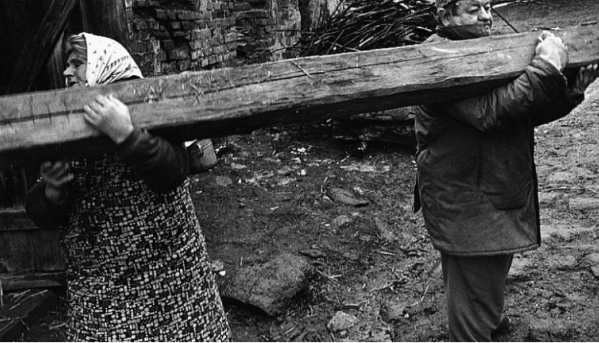 Zdroje fotografií: Art Gallery Brno, Zdroj https://www.art-gallery-brno.cz/p/jindrich-streit-rodinaDekanová,A.  (2007). Laskavý Jindřich Štreit. https://vltava.rozhlas.cz/laskavy-jindrich-streit-7883551Muzeum umění Olomouc, https://www.muo.cz/jindrich-streit-fotografie-1965ndash2005--568/Tsechisches Zentrum Wien, Jindřich Štreit, Village People, 1965-1990. https://wien.czechcentres.cz/program/jindrich-streit-village-peopleArt mozaika. Franitšek Dostál, Čerkobílý svět, https://www.artmozaika.eu/vystavy/244-cernobily-svet/MIKROAKTIVITACo se tu právě děje?TÉMAživotní styl, povolání, denní režim, móda - oblečení, charakter, emoce, JAZYKOVÁ ÚROVEŇA2 a výšeDÉLKA10 minZAMĚŘENÍ mluvení, popis  činností, vyjádření emocíTYP INTERAKCE *PRO KOLIK STUDENTŮ *ZPŮSOB PRÁCEindividuální práce, ve dvojicích/ trojicíchcelá třídaTYP AKTIVITkreativníMATERIÁLFotografie osob  v různých situacích např zdeUŽITEČNÉ ODKAZYPOSTUPzadat instrukce + rozdat handouty / fota lze i  promítnout na plátno-studenti dostanou přiděleno  foto do dvojic/trojic/skupinek podle předem stanoveného klíče (vlastní volba,  hod  kostkou, zcela náhodný tah tištěné fotografie atd.) -studenti se nad fotem individuálně zamyslí   (lze upřesnit/vymezit zadání v návaznosti na téma hodiny, např.: zaměřit se na zobrazené situace a emoce, které je mohou provázet, na životní styl dané osoby, na zaměstnání  nebo činnost, které se momentálně věnují, na danou životní situaci atd. Co si lidé na fotce říkají? Co si myslí?)práce ve dvojici/trojici a sdílení vlastních postřehů/nápadůSestavení společného popisu  vystihujícího situaci na  fotce (2-3 věty)Prezentace po skupinách před třídou (tento krok lze vypustit) Varianty a obměny zadání:co daný nositel dnes (včera, uplynulý víkend) (u)dělal: procvičení minulých časů   co  tato osoba bude dělat? (procvičení způsobů na vyjádření pravděpodobnosti  v budoucnosti).